附件2023年“宪法宣传周”宣传资料下载链接方式一：链接: https://pan.baidu.com/s/1XbJCR09IVLT65E-02wv-VA?pwd=rcr8提取码: rcr8方式二：手机小程序码：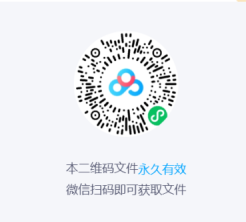 